Publish Your Self AssessmentYou will now attach and/or embed your self-assessment to the bottom of the blog post with the artifact you have chosen. You may choose to make this post private or public. After placing your artifact on a blog post, follow the instructions below.Categories - Self-AssessmentTags - Now tag your post using the tag that corresponds to the competency that you have written about. You can choose more than one. Please use lower case letters and be exact.#creativethinkingcc#communicationcc#criticalthinkingcc#socialresponsibilitycc#personalidentitycc#personalawarenessccUse the Add Document button located at the top of your post page and embed your self-assessment at the bottom of your blog post.Publish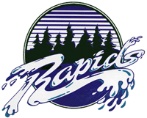 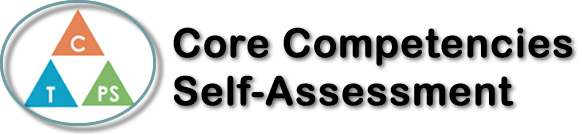 Name: CarrickDate: Wednesday, November 5th 2020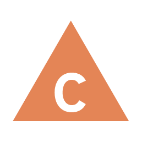 How does the artifact you selected demonstrate strengths & growth in the communication competency?In what ways might you further develop your communication competency?Self-ReflectionDescribe how the artifact you selected shows your strengths & growth in specific core competencies. The prompt questions on the left - or other self-assessment activities you may have done - may guide your reflection process.Throughout my experiences in the debate on Louis Riel’s status as a hero or traitor, I believe to have demonstrated a lot of critical thinking.Prior to the debate, I had a lot of time to prepare myself and fabricate arguments to utilize in the debate to defend the perspective that I would choose later. During this time of preparation, I analyzed all the previous assignments about Louis Riel and the Canadian government’s involvement in the Métis rebellions and protests. I checked for any contradictions that I could use against the opposition to defend my perspective. Also, instead of using just the planning sheet we were given, I also typed out a lot of explanations and well-written arguments pertaining to one of the main arguments for each perspective. When I was stuck and could not figure out something to use against a contradiction, I did my best anyways to work around it and even researched on my own to find things that could help against opposing statements.I also think I did great as well in listening to the opposition and connecting contradicting statements to arguments that could easily refute theirs. Since I did not put too much of my own perspective in the debate (our perspective, French-Canadian, was not actually represented too much in real life during Louis Riel’s struggle), I acted more like a spectator. Though despite not presenting some of those arguments during the debate, I think I did a good job writing out these statements and I am quite proud of them.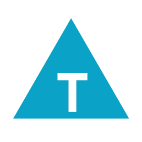 How does the artifact you selected demonstrate strengths & growth in the thinking competencies?In what ways might you further develop your thinking competencies?Self-ReflectionDescribe how the artifact you selected shows your strengths & growth in specific core competencies. The prompt questions on the left - or other self-assessment activities you may have done - may guide your reflection process.Throughout my experiences in the debate on Louis Riel’s status as a hero or traitor, I believe to have demonstrated a lot of critical thinking.Prior to the debate, I had a lot of time to prepare myself and fabricate arguments to utilize in the debate to defend the perspective that I would choose later. During this time of preparation, I analyzed all the previous assignments about Louis Riel and the Canadian government’s involvement in the Métis rebellions and protests. I checked for any contradictions that I could use against the opposition to defend my perspective. Also, instead of using just the planning sheet we were given, I also typed out a lot of explanations and well-written arguments pertaining to one of the main arguments for each perspective. When I was stuck and could not figure out something to use against a contradiction, I did my best anyways to work around it and even researched on my own to find things that could help against opposing statements.I also think I did great as well in listening to the opposition and connecting contradicting statements to arguments that could easily refute theirs. Since I did not put too much of my own perspective in the debate (our perspective, French-Canadian, was not actually represented too much in real life during Louis Riel’s struggle), I acted more like a spectator. Though despite not presenting some of those arguments during the debate, I think I did a good job writing out these statements and I am quite proud of them.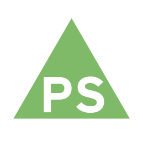 How does the artifact you selected demonstrate strengths & growth in the personal & social competencies?In what ways might you further develop your personal & social competencies?Self-ReflectionDescribe how the artifact you selected shows your strengths & growth in specific core competencies. The prompt questions on the left - or other self-assessment activities you may have done - may guide your reflection process.Throughout my experiences in the debate on Louis Riel’s status as a hero or traitor, I believe to have demonstrated a lot of critical thinking.Prior to the debate, I had a lot of time to prepare myself and fabricate arguments to utilize in the debate to defend the perspective that I would choose later. During this time of preparation, I analyzed all the previous assignments about Louis Riel and the Canadian government’s involvement in the Métis rebellions and protests. I checked for any contradictions that I could use against the opposition to defend my perspective. Also, instead of using just the planning sheet we were given, I also typed out a lot of explanations and well-written arguments pertaining to one of the main arguments for each perspective. When I was stuck and could not figure out something to use against a contradiction, I did my best anyways to work around it and even researched on my own to find things that could help against opposing statements.I also think I did great as well in listening to the opposition and connecting contradicting statements to arguments that could easily refute theirs. Since I did not put too much of my own perspective in the debate (our perspective, French-Canadian, was not actually represented too much in real life during Louis Riel’s struggle), I acted more like a spectator. Though despite not presenting some of those arguments during the debate, I think I did a good job writing out these statements and I am quite proud of them.